MAHKAMAH AGUNG REPUBLIK INDONESIA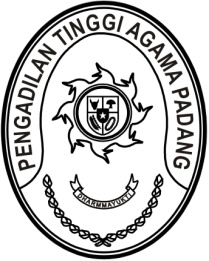 DIREKTORAT JENDERAL BADAN PERADILAN AGAMAPENGADILAN TINGGI AGAMA PADANGJalan By Pass KM 24, Batipuh Panjang, Koto TangahKota Padang, Sumatera Barat 25171 www.pta-padang.go.id, admin@pta-padang.go.idSURAT REKOMENDASINomor: Pemberi RekomendasiNama					: Dr. H. Abd. Hamid Pulungan, S.H., M.H.Alamat 					: Pekerjaan					: No. HP					: Hubungan dengan calon		: Lama hubungan dengan calon	:Memberikan rekomendasi kepada	: Dr. Drs. H. Abdul Hadi, M.H.I.Terkait dengan integritas, kualitas dan reputasi dengan penjelasan sebagai berikut:INTEGRITASKUALITASREPUTASIPadang, 1 Februari 2024Nama Lengkap dan Tanda Tangan Pemberi rekomendasi							Dr. H. Abd. Hamid Pulungan, S.H., M.H.							NIP. 195807051986031001